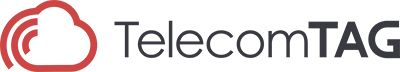 Overeenkomst tot Contractuele OvernamePartijen,De ____________________, ______________________ gevestigd te ______________________ en ingeschreven bij de Kamer van Koophandel onder nummer __________________ (hierna: ‘Huidige Afnemer’)  te dezen vertegenwoordigd door de heer/mevrouw _____________________________ enDe ____________________, ______________________ gevestigd te ______________________ en ingeschreven bij de Kamer van Koophandel onder nummer ______________________ (hierna: ‘Nieuwe Afnemer’)  te dezen vertegenwoordigd door de heer/mevrouw ___________________________Overwegende dat, tussen de besloten vennootschap TelecomTAG, gevestigd te Helmond en ingeschreven bij de Kamer van Koophandel onder 20089606 (hierna: ‘TelecomTAG’), en Huidige Afnemer op ______________________  een Contract tot levering van diensten (hierna: ‘het Leveringscontract’) tot stand is gekomen;Huidige Afnemer thans het Leveringscontract wenst over te dragen aan Nieuwe Afnemer;Partijen de afspraken omtrent deze contractsovername vastleggen in de onderhavige overeenkomst.Zijn als volgt overeengekomen, Gaarne aanvinken wat van toepassing is:	Alle diensten van Huidige Afnemer zullen door de Nieuwe Afnemer overgenomen worden.	Alleen de onderstaande diensten van Huidige Afnemer zullen door de Nieuwe Afnemer overgenomen worden: Het Leveringscontract wordt overgenomen van Huidige Afnemer door Nieuwe Afnemer met ingang van ______________________  (hierna: ‘Overnamedatum’).Nieuwe Afnemer bevestigt alle rechten en plichten met betrekking tot het Leveringscontract van Huidige Afnemer vanaf de Overnamedatum over te nemen. Nieuwe Afnemer gaat tevens akkoord met de Algemene Voorwaarden van TelecomTAG zoals opgenomen in Bijlage D.Huidige Afnemer bevestigt dat zij haar volledige medewerking zal verlenen aan een voorspoedige overname van het Leveringscontract aan Nieuwe Afnemer en dat zij aan alle verplichtingen van het Leveringscontract zal voldoen tot aan de Overnamedatum. Na ondertekening van de onderhavige overeenkomst zijn alle facturen en vorderingen van TelecomTAG per direct opeisbaar. Nieuwe Afnemer bevestigt dat de volgende bedrijfsgegevens op haar onderneming van toepassing zijn:Nieuwe Afnemer verleent tot wederopzegging machtiging aan TelecomTAG om openstaande facturen door middel van automatische incasso te vorderen van het bankrekeningnummer vermeld in artikel 4.Indien TelecomTAG akkoord gaat met de overname van het Leveringscontract van Huidige Afnemer door Nieuwe Afnemer, zal TelecomTAG Huidige Afnemer en Nieuwe Afnemer hiervan een schriftelijke bevestiging (e-mail daaronder mede begrepen) doen toekomen.Op alle rechtsverhoudingen tussen partijen is Nederlands recht van toepassing en de bevoegde rechter is de rechter te Amsterdam.Aldus overeengekomen op <DATUM> te <PLAATS>.NummerApplicatie123456Factuur emailadres:KvK-nummer:BTW-nummer:Bankrekeningnummer:Ten name van:Naam Huidige Afnemer: Vertegenwoordiger:Datum:Handtekening:Naam Nieuwe Afnemer: Vertegenwoordiger:Datum:Handtekening: